НАЦІОНАЛЬНИЙ МЕДИЧНИЙ УНІВЕРСИТЕТімені О.О. БогомольцяП Л А НРОБОТИ КАФЕДРИЗАГАЛЬНОЇ І МЕДИЧНОЇ ПСИХОЛОГІЇ  ТА   ПЕДАГОГІКИна 2017 – 2018 н. р.Затверджено на засіданні кафедри 30 серпня 2017 р., протокол №1зав. кафедри, професор Максименко С. Д.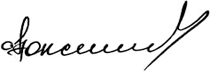 (підпис)КИЇВ – 2017І. ПРОФЕСОРСЬКО-ВИКЛАДАЦЬКИЙ СКЛАД КАФЕДРИЗавідувач кафедри Максименко С. Д., д.пс.н., проф., акад. НАПН України, працює з листопада 1993 р., погодинно Професор Табачніков О.Ю., д.м.н., працює з вересня 2014 р.Доцент Тертична Н. А., к.пс.н., працює з лютого 1997 р. Доцент Городнова Н.М., к.п.н., працює з вересня 2008 р.Доцент Максименко К.С., к.пс.н.,  працює з січня 2007 р. Доцент Божук Б.С. к.м.н., працює з вересня  2011 р.Доцент Сидоренко А.Ю.,к.м.н.,  працює з вересня  2011 р. (декретна відпустка)Доцент Луньов В.Є., к.пс.н, працює з вересня 2016 р.Ст. викладач Лазуренко О. О., працює з  листопада 1994 р.Викладач Жук А. В., працює з жовтня 1996 р. (0,5)Викладач Тамакова Т. А., працює з жовтня 1996 р.(0,5)Викладач Батуріна В.С., працює з вересня 2012 р. (0,25)Викладач Божук О.А. працює з вересня 2015 р. (0,25)Учбово-допоміжний склад кафедри:Ст. лаборант Болтянський В.В., працює з березня 2014 р. (АТО)Ст. лаборант Вовк В.В., працює з серпня 2015 р. (декретна відпустка)Ст. лаборант Басараба С.Р. працює з квітня 2016 р.Лаборант Кирилюк Л.С., працює з січня 2016 р. Лаборант Паламарчук О.В., (декретна відпустка)ІІ. НАВЧАЛЬНА РОБОТА КАФЕДРИНавчальна робота кафедри з дисципліни «Основи психології. Основи педагогіки» для студентів І курсу І, ІІ, ІІІ, ІУ лікувальних факультетів, ФПЛЗСУ, стоматологічного факультету, з дисципліни «Медична психологія» для студентів ІІІ курсу ІІ та ІУ лікувальних факультетів, з дисципліни (курс за вибором) «Психологія», «Основи педагогіки» для студентів ІІ та ІІІ курсу фармацевтичного факультету; з дисциплін “Загальна психологія”, «Історія психології та напрямки психології», «Вступ до спеціальності» для студентів І курсу,  «Загальна та реабілітаційна психологія», «Психологія особистості», «Експериментальна психологія та психодіагностика», «Основи психотренінгу», «Вікова та педагогічна психологія» для студентів ІІ курсу, «Соціальна психологія», «Диференційна психологія», «Психологія спілкування», «Генетична психологія» для студентів ІІІ курсу, «Медична психологія», «Психологічне консультування та психокорекція» для студентів ІУ курсу, «Психологія професійної діяльності» для студентів УІ курсу медико-психологічного факультету, а також ряду вибіркових курсів («Психологія спілкування», «Основи соціальної психології», «Порівняльна психологія», «Психологія обдарованості», «Психомоторика», «Тілесно-орієнтована психологія», «Психологія конфлікту», «Психогігієна дитинства», «Гендерна психологія», «Психологія девіантної поведінки», «Основи НЛП», «Психологія емоцій», «Психологія переживання»,  «Арт- та ігрова психотерапія», «Психологія та психотерапія посттравматичних станів» та ін.) ведеться згідно затверджених у 2015, 2016 та 2017 рр.  навчальних планів, робочих програм, а також згідно календарно-тематичних планів лекцій, практичних та семінарських занять.ІІІ. НАВЧАЛЬНО - МЕТОДИЧНА РОБОТА КАФЕДРИІV. НАУКОВО-ДОСЛІДНА  РОБОТА КАФЕДРИТема науково-дослідної роботи кафедри: Психолого-педагогічні закономірності професійно-особистісного розвитку майбутнього лікаряV. ВИДАВНИЧА ДІЯЛЬНІСТЬ КАФЕДРИ.УЧАСТЬ У НАУКОВИХ КОНФЕРЕНЦІЯХ	1. Видавнича діяльністьУчасть у конференціях:Участь у міжнародних, Всеукраїнських науково-практичних, науково-методичних конференціях, семінарах, симпозіумах; Організація науково-студентських конференцій.Участь у міжнародних науково-дослідних видавничих проектах, зокрема рецензування статей у журналах США, Канади, Польщі.     VІ. ОРГАНІЗАЦІЙНО-МЕТОДИЧНА РОБОТА КАФЕДРИVІІ.  ВИХОВНА РОБОТА КАФЕДРИVIII. ПІДВИЩЕННЯ КВАЛІФІКАЦІЇ ВИКЛАДАЧІВ КАФЕДРИПідвищити кваліфікацію у 2017-2018 н. р. : Викл. Божук О.А., викл. Батуріна В.С.Лекційний курс здійснюють:Практичні та семінарські заняття проводять:Проф. Максименко С. Д. д.пс.н.Проф. Табачніков О.Ю., д.м.н.Доцент Тертична Н.А. к.пс.н.Доцент Городнова Н.М., к.пс.н. Доцент Максименко К.С., к.пс.н.Ст. викладач Лазуренко О.О.Проф. Табачніков О.Ю., д.м.н.Доцент Тополов Є.В., д.м.н.Доцент Городнова Н.М., к.пс.н.Доцент Тертична Н.А. к.пс.н.Доцент Божук Б.С., к.м.н.Ст. викладач Лазуренко О.О.Викладач Тамакова Т.А.Викладач Жук А. В. Викладач Божук О.А.Викладач Батурина В.С.№п/пЗміст заходівВідповідальнівиконавціТермін виконання1.Розробка типових навчальних програм, відповідно до затверджених навчальних планів 2017 р. Проф. Максименко С. Д.Ст. викл. Лазуренко О.О.Викладачі кафедриДо 1.09.20172.Розробка та затвердження робочих навчальних програм відповідно до затверджених навчальних планів 2016 р.Проф. Максименко С. Д.Ст. викл. Лазуренко О.О.Викладачі кафедриДо 1.10.20173.Впровадження нового навчального плану підготовки фахівців освітньо-кваліфікаційного рівня «Магістр» (2016,2017) за спеціальністю «Медична психологія»Проф. Максименко С. Д.Викладачі кафедриПротягом року4.Вдосконалення методики викладання лекційних, практичних, семінарських занять та оцінювання теоретичної і практичної підготовки студентів з курсів кафедри Проф. Максименко С. Д.Ст. викл. Лазуренко О.О.Викладачі кафедриПротягом року5. Розробка курсів «Клінічна психодіагностика», «Професійні психологічні компетентності лікаря», впровадження елективних курсів «Психологія емоцій», «Психологія та психотерапія посттравматичних станів» та ін.Проф. Максименко С. Д Ст. викл. Лазуренко О.О.Викладачі кафедриПротягом року6.Розробка методичного забезпечення, уніфікованих навчально-методичних комплексів з навчальних дисциплін кафедри, в тому числі з організації самостійної роботи студентів відповідно до нового навчального плану (2017 р.)Проф. Максименко С. Д Ст. викл. Лазуренко О.О.Викладачі кафедриІ семестр7.Розробка та апробування інтерактивних комплексів (пакетів) навчально-методичного забезпечення дисциплін кафедри на електронних носіяхПроф. Максименко С. Д.Ст. викл. Лазуренко О.О.Викладачі кафедриПротягом року8.Подальше використання сучасних технологій викладання у навчальному процесі в рамках Болонського процесуВикладачі кафедриПротягом року 9.Створення відеолекцій, вдосконалення та впровадження стандартизованих засобів контролю теоретичної і практичної підготовки студентів Викладачі кафедриПротягом року10.Впровадження сучасних методів викладання, тренінгових технологій у навчальний процесВикладачі кафедриПротягом року11. Підготовка уніфікованих дидактичних матеріалів з дисциплін кафедриСт. викл. Лазуренко О.О.Викладачі кафедриІ, ІІ семестр12.Реалізація процесу самостійного навчання і самоконтролю студентів у ВМНЗ в умовах КМСОНП Проф. Максименко С. Д.Ст. викл. Лазуренко О.О.Викладачі кафедриІ, ІІсеместр13.Проведення організації вивчення курсів за вибором для студентів І-УІ курсів медико-психологічного факультету, І-ІІІ - лікувальних факультетів, І, ІУ -  стоматологічного та фармацевтичного факультетівПроф. Максименко С. Д.Ст. викл. Лазуренко О.О.Викладачі кафедриІ, ІІсеместр14.Здійснення моніторингу за організацією навчального процесу в умовах КМСОНППроф. Максименко С. Д.Викладачі кафедриПротягом року15.Регулярне проведення та обговорення на методичних засіданнях кафедри відкритих та показових занять, успішності студентівПроф. Максименко С. Д.Ст. викл. Лазуренко О.ОВикладачі кафедриІ, ІІсеместр16.Складання та оновлення екзаменаційних білетів  та питань до ПМК, заліків з дисциплін кафедриСт. викл. Лазуренко О.О.Викладачі кафедриІ, ІІсеместр17.Оновлення списків основної та додаткової літератури для студентів з дисциплін кафедриВикладачі кафедриПротягом року18.Постійне підвищення кваліфікації науково-педагогічних працівників кафедриВикладачі кафедриПротягом року19.Регулярне проведення методичних засідань кафедри та обговорення особливостей організації навчального процесу Проф. Максименко С. Д.Ст. викл. Лазуренко О.О.Викладачі кафедриПротягом року20.Удосконалити роботу з обліково-звітною документацією Проф. Максименко С. Д.Ст. викл. Лазуренко О.О.Лаборанти кафедриПротягом року21.Підготовка до видання підручників, навчальних посібників з профільних психологічних дисциплін для студентів медико-психологічного факультетуПроф. Максименко С. Д.Викладачі кафедриПротягом року22.Розробка та вдосконалення матеріалів методичного забезпечення лекційних, семінарських та практичних занять: мультимедійних відео проекцій, кодопроекцй, матеріалів контролю,  тощо. Проф. Максименко С. Д.Ст. викл. Лазуренко О.О.Викладачі кафедриПротягом року23.Розробка та впровадження сучасних інтерактивних технологій навчання Проф. Максименко С. Д.Ст. викл. Лазуренко О.О.Викладачі кафедриПротягом року24.Впровадження змін в організації навчального процесу 1 курсу НМУВикладачі кафедриПротягом року№Зміст заходівВідповідальнівиконавціТермінвиконання1.Завершення роботи над науковою темою кафедри «Психолого-педагогічні закономірності професійно-особистісного розвитку майбутнього лікаря»Проф. Максименко С. Д.,Доц. Городнова Н.М.викладачі кафедриЖовтень 2017 2.Узагальнення результатів дослідження Проф. Максименко С.Д., Доц. Городнова Н.М.викладачі кафедриВересень-жовтень20173.Підготовка матеріалів кінцевого звіту з теми наукового дослідження кафедри.Доц. Городнова Н.М.викладачі кафедрижовтень2017 р.5.Проведення кафедральних наукових семінарів.Проф. Максименко С.Д., Викладачі кафедриПротягом року6.Організація та планування роботи студентського наукового гурткаДоц. Городнова Н.М.Протягом року7.Участь у наукових, науково-практичних та науково-методичних конференціях, семінарах, конгресах, симпозіумах.Викладачі кафедриПротягом року8.Написання наукових статей, тез доповідей та монографій.Викладачі кафедриПротягом року9.Підготовка та видання монографії з наукової проблематики кафедриМаксименко С.Д.Викладачі кафедриПротягом року10.Систематичне ознайомлення з  новою психолого-педагогічною літературою з наукової теми кафедри. Викладачі кафедриПротягом року11.Затвердження нової теми науково-дослідної роботи кафедриМаксименко С.Д.Жовтень-листопад 2017 р12.Участь у міжнародних науково-дослідних проектахМаксименко С.Д.співробітники кафедриПротягом року№ п/пНазва виданняРік виданняАвторК-ть друк. арк.1.Психологія здоров‘я2017За ред. Максименка С.Д.20 д.а.2.Личностно ориентированная психотерапия эмоциональных расстройств при соматогениях2017Максименко К.С.20 д.а.3.Клінічна психологія у експертній діяльності2017Луньов В.Є.8 д.а.4.Вікова та педагогічна психологія. Навчально-методичний посібник.2017Максименко С.Д.Тертична Н.А.17 д.а.5.Соціальна психологія2018Максименко С.Д.Тертична Н.А.18 д.а.6.Формування емоційної компетентності майбутнього лікаря2017Лазуренко О.О.12 д.а.7.Психологічна сутність емоційної сфери особистості.		2018     Лазуренко О.О.	15 д.а.8.Методичні вказівки до написання курсових робіт з психологічних дисциплін для студентів медико-психологічного факультету2018Викладачі кафедри6 д.а.№ п/пНазва роботиВідповідальні виконавціТермін виконання1.Регулярне проведення методичних засідань кафедриПроф. Максименко С.Д., ст. викл. Лазуренко О.О.Протягом року2.Періодичне вивчення якості навчального процесу на кафедрі шляхом використання методів соціологічного опитування серед студентів Проф. Максименко С.Д.,Викладачі кафедриПротягом року3.Розробка пропозицій і рекомендацій щодо вдосконалення організації та методики підвищення якості підготовки студентівПроф. Максименко С.Д.,Викладачі кафедриІ, ІІ семестр4.Проведення робочої наради завідувачів однопрофільних кафедр медвузів України.Проф.  Максименко С.Д., ст. викл. Лазуренко О.О.Травень 2017 р.5.Рецензування і редакція методичних видань кафедр медвузів України.Проф. Максименко С.Д.,Викладачі кафедриПротягом року6.Організація відкритих і показових лекцій, практичних та семінарських занять, обговорення їх змісту та методики проведення.Проф. Максименко С.Д.,ст. викл. Лазуренко О.О.Викладачі кафедриПротягом року7.Підготовка та проведення щорічної міжвузівської науково-практичної студентської конференції та Днів психології  в НМУ.Викладачі кафедриКвітень 2017 р.8.Підготовка студентів медико-психологічного факультету до участі у міжвузівських, регіональних та всеукраїнських олімпіадах з психології.Викладачі кафедриПротягом року№ п/пНазва заходівВиконавціТермін виконання1.Спланувати різноформну виховну роботу в групах студентів медико-психологічного факультетуВикл. Жук А.В.,Викладачі-куратори Вересень-жовтень 2017 р.2.Призначити викладачів-кураторів для проведення виховної роботи серед студентів  медико-психологічного факультетуВикл. Жук А.В.Вересень-жовтень2017 р.3.Проводити регулярні опитування серед студентів з метою вивчення психологічної, морально-етичної атмосфери в підшефних групахВикладачі-кураториПротягом року4.На засіданнях кафедри обговорювати форми та методи роботи зі студентами, підтримувати їх ініціативу. Викладачі-кураториПротягом року5.Із студентським активом підшефних груп регулярно проводити обмін досвідом роботи з основних напрямів виховання студентів, враховуючи їх інтересиВикладачі-кураториПротягом року6.Довести до відома студентів про організацію наукових гуртків на кафедрі. Налагодити їх чітку роботу Доц. Городнова Н.М.Співробітники кафедриПротягом року7.Залучення студентів медико-психологічного факультету до створення навчально-методичного кабінету.Викладачі-кураториПротягом року8.Організація лекцій, семінарів, тренінгів  для підвищення професійного рівня студентів із залученням відомих психологів і психотерапевтівПроф. Максименко С.Д.Протягом року9.Проведення диспуту «Виховання емоційної культури майбутнього лікаря» та диспуту «Формування психологічно-компетентної особистості майбутнього лікаря»Викладачі-кураториІ, ІІ семестр10.Залучення студентів медико-психологічного факультету до участі у Днях психології НМУ, студентській науковій конференції, наукових практикумах, тощо.Викладачі-кураториІ,ІІ семестр